Benefits to Community &African American Authors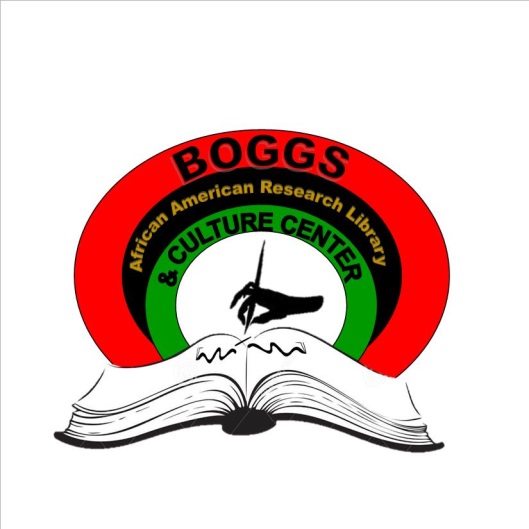 The VisionTo provide a state-of-the-art facility for research, life-long learning, on-going small business &  technology training, with scheduled  cultural events  such as educational expositions and school field tripsThis facility will become the link to everyone Adults, College & High School students needing to utilize the resource library and computer lab. Wi-Fi CapabilitiesA unique children's library Indoor and outdoor theater featuring  Black History Movies Exhibit areas which will provide opportunities to exchange ideas and cultural values as well as promote an understanding and appreciation of the contributions of persons of African descent. The CommunityThe benefit of having a place for everyone to learn more about African Americans and their Culture and History.  The opportunity to attend workshops and meet African American Authors that host book signings, seminars, and/or workshopsThis Library will offer various trainings and outreach programs that will be open to the public as well as all writers.African American AuthorsOpportunity to have books cataloged on the shelves2)  Opportunity to have workshops, seminars, or book signings Opportunity to host a conference Opportunity to learn from other Authors5)  Opportunity to be linked on the website